Копия 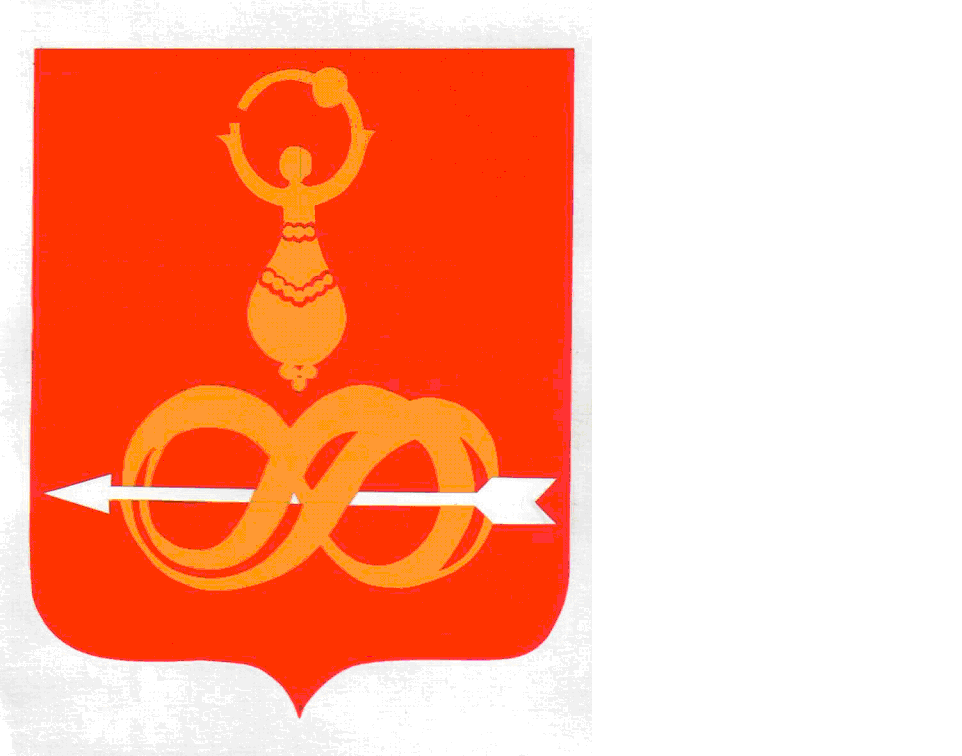 АДМИНИСТРАЦИЯ МУНИЦИПАЛЬНОГО ОБРАЗОВАНИЯ«ДЕБЁССКИЙ РАЙОН»«ДЭБЕС ЁРОС» ИНТЫЫСЬ КЫЛДЫТЭТЛЭН  АДМИНИСТРАЦИЕЗПОСТАНОВЛЕНИЕот 30 декабря 2016  года                                                                               № 536с. Дебесы Руководствуясь пунктом 3.1 раздела 3 «Порядка разработки, реализации и оценки эффективности муниципальных программ  муниципального образования «Дебёсский район», утвержденного постановлением Администрации муниципального образования «Дебесский район» от 18 апреля 2014 года № 71, Уставом муниципального образования «Дебёсский район» Администрация ПОСТАНОВЛЯЕТ:1. Внести в Муниципальную программу муниципального образования «Дебёсский район» «Муниципальное управление» на 2015 - 2020 годы, утвержденную постановлением Администрации муниципального образования «Дебёсский район» от 10 сентября 2014 года № 158 «Об утверждении Муниципальной   программы муниципального образования «Дебёсский район» «Муниципальное управление» на 2015 – 2020 годы, следующие изменения:1) раздел «9.4. Управление муниципальным имуществом и земельными ресурсами муниципального образования «Дебесский район» Приложения 2 «Перечень основных мероприятий муниципальной программы «Муниципальное управление» на 2015-2020 годы,  изложить в новой редакции согласно приложению №1 к настоящему постановлению;2) раздел «9.4. Управление муниципальным имуществом и земельными ресурсами муниципального образования «Дебесский район» Приложения 5 муниципальной программы «Муниципальное управление» на 2015-2020 годы «Ресурсное обеспечение реализации муниципальной программы за счет средств бюджета района»,  изложить в новой редакции, согласно приложению №2 к настоящему постановлению;3) раздел «9.4. Управление муниципальным имуществом и земельными ресурсами муниципального образования «Дебесский район» Приложения 6 муниципальной программы «Муниципальное управление» на 2015-2020 годы «Прогнозная (справочная) оценка ресурсного обеспечения реализации муниципальной программы за счет всех источников финансирования», изложить в новой редакции согласно приложению №3 к настоящему постановлению;4) Приложение 5 муниципальной подпрограммы муниципального образования «Дебесский район» «Управление муниципальным имуществом и земельными ресурсами» на 2015-2020 годы «Ресурсное обеспечение реализации муниципальной программы за счет средств бюджета Дебесского района», изложить в новой редакции согласно приложению №4 к настоящему постановлению;5) Приложение 6 муниципальной подпрограммы муниципального образования «Дебесский район» «Управление муниципальным имуществом и земельными ресурсами»  на 2015-2020 годы «Прогнозная (справочная) оценка ресурсного обеспечения реализации муниципальной программы за счет всех источников финансирования», изложить в новой редакции согласно приложению №5 к настоящему постановлению.2. Настоящее постановление разместить на официальном сайте муниципального образования «Дебесский район».Глава муниципального образования                                     А.С. Иванов                                         Верно: Руководитель Аппарата Главы муниципального образования,              районного Совета депутатов и             Администрации района _____________ С.А. Хохрякова24.03.2017 г.Подготовил:Начальник отделапо управлению муниципальнымимуществом и земельным отношениям                                          В.В. Серебренникова                                                                                                         «___» ____________2016 годРазослать:  в дело, ОУИ, сайтСогласовано:Зам. главы по строительству и ЖКХ                                              Д.С. Бойков                                                                                                        «___»___________2016 годЗам. главы по финансам                                                                   В.В. Поздеев                                                                                                         «___»__________2016год                                                                                                                                                          Приложение №1к постановлению Администрации                                                                                                                                                                       МО «Дебёсский район»                                                                                                                                                                             от 30 декабря 2016 г. № 536Перечень основных мероприятий муниципальной программы «Муниципальное управление» на 2015-2020 годыО внесении изменений в постановление Администрации муниципального образования «Дебёсский район» от 10 сентября 2014 года № 158 «Об утверждении Муниципальной   программы муниципального образования «Дебёсский район» «Муниципальное управление» на 2015 – 2020 годы9.4. Управление муниципальным имуществом и земельными ресурсами муниципального образования «Дебёсский  район»9.4. Управление муниципальным имуществом и земельными ресурсами муниципального образования «Дебёсский  район»9.4. Управление муниципальным имуществом и земельными ресурсами муниципального образования «Дебёсский  район»9.4. Управление муниципальным имуществом и земельными ресурсами муниципального образования «Дебёсский  район»9.4. Управление муниципальным имуществом и земельными ресурсами муниципального образования «Дебёсский  район»9.4. Управление муниципальным имуществом и земельными ресурсами муниципального образования «Дебёсский  район»9.4. Управление муниципальным имуществом и земельными ресурсами муниципального образования «Дебёсский  район»9.4. Управление муниципальным имуществом и земельными ресурсами муниципального образования «Дебёсский  район»9.4. Управление муниципальным имуществом и земельными ресурсами муниципального образования «Дебёсский  район»Код аналитической программной классификацииКод аналитической программной классификацииКод аналитической программной классификацииНаименование подпрограммы, основного мероприя-тия, мероприятияОтветственный испол-нитель, соисполнителиСрок выполненияОжидаемый непосред-ственный результатВзаимосвязь с целе-выми показателями (индикаторами)09401Подготовка и утверждение документации по установлению Правил землепользования и застройки на территории всех муниципальных образований сельских поселений.Отдел по строительству и ЖКХ2015-2020 гг.утверждение документации по планировке территорий (проектов планировки, проектов межевания территории)09.04.2, 09.04.3, 09.04.409402Формирование земельных участков094021для целей строительства и для целей, не связанных со строительствомОтдел по управлению муниципальным имуществом и земельным отношениям2015-2020 гг.Формирование земельных участков для целей строительства и для целей, не связанных со строительством09.04.2, 09.04.3, 09.04.4094022для индивидуального жилищного строительства, с целью дальнейшего предоставления с торгов, а так же гражданам, признанными нуждающимися в жилых помещениях, многодетным семьям  в соответствии с Законом Удмуртской Республики  от 16 декабря 2002 г. № 68-РЗОтдел по управлению муниципальным имуществом и земельным отношениям2015-2020 гг.Формирование земельных участков для индивидуального жилищного строительства, с целью дальнейшего предоставления с торгов, а так же гражданам, признанными нуждающимися в жилых помещениях, многодетным семьям  в соответствии с Законом Удмуртской Республики  от 16 декабря 2002 г. № 68-РЗ09.04.2, 09.04.3, 09.04.409403Оказание муниципальных  услуг в соответствии с Перечнем муниципальных услуг, предоставляемых органами местного самоуправления муниципального образования “Дебёсский район” Отделом по управлению муниципальным имуществом и земельным отношениям Администрации муниципального образования «Дебесский район»Отдел по управлению муниципальным имуществом и земельным отношениям2015-2020 гг.Оказание муниципальных  услуг по заявлениям юридических и физических лиц09.04.2, 09.04.3, 09.04.409404Перераспределение имущества между публично-правовыми образованиями (Российской Федерацией, Удмуртской Республикой, муниципальными образованиями, в том числе    сельскими поселениями), проведение работ по приему-передаче имуществаОтдел по управлению муниципальным имуществом и земельным отношениям2015-2020 гг.Получение доходов в бюджет муниципального образования «Дебесский район», создание оптимальной структуры собственности муниципального образования «Дебесский район» 09405Применение процедур финансового оздоровления и банкротства в отношении организаций в муниципального образования «Дебёсский  район», находящихся в кризисном состоянии, в целях сохранения их имущественных комплексовОтдел по управлению муниципальным имуществом и земельным отношениям2015-2020 гг.Применение процедур финансового оздоровления и банкротства. Сохранение имущественных комплексов организаций муниципального образования «Дебесский район», находящихся в кризисном состоянии09406Государственная регистрация права собственности муниципального образования «Дебесский район» на объекты недвижимого имуществаОтдел по управлению муниципальным имуществом и земельным отношениям2015-2020 гг.Обеспечение государственной регистрации права собственности муниципального образования «Дебесский район» на объекты недвижимого имущества09.04.109407Предоставление муниципальных услуг в области имущественных отношений, в том числе в электронной формеОтдел по управлению муниципальным имуществом и земельным отношениям2015-2020 гг.Обеспечение раскрытия информации об имуществе муниципального образования «Дебесский район» для всех заинтересованных лиц09408Выявление бесхозяйных объектов недвижимого имущества в границах муниципального района, оценка, оформление прав на объекты недвижимого имуществаОтдел по управлению муниципальным имуществом и земельным отношениям2015-2020 гг.Выявление бесхозяйных инженерных коммуникаций в границах муниципального района, регистрация прав собственности, передача  в аренду или концессию эксплуатирующим организациям09409Обеспечение доступности и открытости информации об имуществе муниципального образования «Дебесский район», о деятельности муниципальных органов в сфере управления имуществом муниципального образования «Дебесский  район», в том числе размещение информации об объектах недвижимого имущества, находящихся в собственности муниципального образования «Дебесский район», об аренде имущества муниципального образования «Дебесский район», о продаже имущества муниципального образования «Дебесский  район» на официальном сайте Администрации муниципального образования «Дебесский район» Удмуртской Республики  в сети «Интернет»Отдел по управлению муниципальным имуществом и земельным отношениям2015-2020 гг.Размещение информации об объектах недвижимого имущества, находящихся в собственности муниципального образования «Дебесский район», о деятельности муниципальных органов в сфере управления имуществом муниципального образования «Дебесский район», в том числе размещение информации об объектах недвижимого имущества, находящихся в собственности муниципального образования «Дебесский район», об аренде имущества муниципального образования «Дебесский район», о продаже имущества муниципального образования «Дебесский район» на официальном сайте Администрации муниципального образования «Дебесский район» Удмуртской Республики в  сети «Интернет»09410Финансовое обеспечение расходных обязательств, связанных с содержанием имуществаОтдел по управлению муниципальным иму-ществом и земельным отношениям2015-2020 гг.Обеспечение текущего и капитального ремонта имущества составляющего муниципальную казну09411Обеспечение мероприятий при передаче в возмездное пользование (аренду) и безвозмездное пользование муниципального имущества (оценка, тех. инвентаризация, тек. и кап. ремонт)Отдел по управлению муниципальным иму-ществом и земельным отношениям2015-2020 гг.Обеспечение расходов (по рыночной оценке арендной платы, тех. инвентаризации, тек. и кап. ремонта  имущества), предшествующих передаче в пользование имущества09412Расходы на определение кадастровой стоимости земельного участка, определение рыночной стоимости объектов оценкиОтдел по управлению муниципальным иму-ществом и земельным отношениям2015-2020 гг.Обеспечение расходов по установлению кадастровой , рыночной стоимости объектов оценки, предшествующее принятию решения в отношении объектов оценкиПриложение №2к постановлению Администрации МО «Дебёсский район»от 30 декабря 2016 г. № 536Приложение №2к постановлению Администрации МО «Дебёсский район»от 30 декабря 2016 г. № 536Приложение №2к постановлению Администрации МО «Дебёсский район»от 30 декабря 2016 г. № 536Приложение №2к постановлению Администрации МО «Дебёсский район»от 30 декабря 2016 г. № 536Приложение №2к постановлению Администрации МО «Дебёсский район»от 30 декабря 2016 г. № 536Приложение №2к постановлению Администрации МО «Дебёсский район»от 30 декабря 2016 г. № 536Приложение №2к постановлению Администрации МО «Дебёсский район»от 30 декабря 2016 г. № 536Приложение №2к постановлению Администрации МО «Дебёсский район»от 30 декабря 2016 г. № 536Ресурсное обеспечение реализации муниципальной программы за счет средств бюджета  района Ресурсное обеспечение реализации муниципальной программы за счет средств бюджета  района Ресурсное обеспечение реализации муниципальной программы за счет средств бюджета  района Ресурсное обеспечение реализации муниципальной программы за счет средств бюджета  района Ресурсное обеспечение реализации муниципальной программы за счет средств бюджета  района Ресурсное обеспечение реализации муниципальной программы за счет средств бюджета  района Ресурсное обеспечение реализации муниципальной программы за счет средств бюджета  района Ресурсное обеспечение реализации муниципальной программы за счет средств бюджета  района Ресурсное обеспечение реализации муниципальной программы за счет средств бюджета  района Ресурсное обеспечение реализации муниципальной программы за счет средств бюджета  района Ресурсное обеспечение реализации муниципальной программы за счет средств бюджета  района Ресурсное обеспечение реализации муниципальной программы за счет средств бюджета  района Ресурсное обеспечение реализации муниципальной программы за счет средств бюджета  района Ресурсное обеспечение реализации муниципальной программы за счет средств бюджета  района Ресурсное обеспечение реализации муниципальной программы за счет средств бюджета  района Код аналитической программной классификацииКод аналитической программной классификацииКод аналитической программной классификацииКод аналитической программной классификацииНаименование муниципальной программы, подпрограммы, основного мероприятия, мероприятияОтветственный исполнитель, соисполнительКод бюджетной классификацииКод бюджетной классификацииКод бюджетной классификацииКод бюджетной классификацииКод бюджетной классификацииКод бюджетной классификацииРасходы бюджета муниципального образования, тыс. рублейРасходы бюджета муниципального образования, тыс. рублейРасходы бюджета муниципального образования, тыс. рублейРасходы бюджета муниципального образования, тыс. рублейРасходы бюджета муниципального образования, тыс. рублейРасходы бюджета муниципального образования, тыс. рублейМППпОММНаименование муниципальной программы, подпрограммы, основного мероприятия, мероприятияОтветственный исполнитель, соисполнительГРБСРзПрЦСВРВР2015 год2016 год2017 год2018 год2019год2020год9.4. Управление муниципальным имуществом и земельными ресурсами муниципального образования «Дебесский район»9.4. Управление муниципальным имуществом и земельными ресурсами муниципального образования «Дебесский район»9.4. Управление муниципальным имуществом и земельными ресурсами муниципального образования «Дебесский район»9.4. Управление муниципальным имуществом и земельными ресурсами муниципального образования «Дебесский район»9.4. Управление муниципальным имуществом и земельными ресурсами муниципального образования «Дебесский район»9.4. Управление муниципальным имуществом и земельными ресурсами муниципального образования «Дебесский район»9.4. Управление муниципальным имуществом и земельными ресурсами муниципального образования «Дебесский район»9.4. Управление муниципальным имуществом и земельными ресурсами муниципального образования «Дебесский район»9.4. Управление муниципальным имуществом и земельными ресурсами муниципального образования «Дебесский район»9.4. Управление муниципальным имуществом и земельными ресурсами муниципального образования «Дебесский район»9.4. Управление муниципальным имуществом и земельными ресурсами муниципального образования «Дебесский район»9.4. Управление муниципальным имуществом и земельными ресурсами муниципального образования «Дебесский район»9.4. Управление муниципальным имуществом и земельными ресурсами муниципального образования «Дебесский район»9.4. Управление муниципальным имуществом и земельными ресурсами муниципального образования «Дебесский район»9.4. Управление муниципальным имуществом и земельными ресурсами муниципального образования «Дебесский район»9.4. Управление муниципальным имуществом и земельными ресурсами муниципального образования «Дебесский район»9.4. Управление муниципальным имуществом и земельными ресурсами муниципального образования «Дебесский район»9.4. Управление муниципальным имуществом и земельными ресурсами муниципального образования «Дебесский район»094Управление муниципальным имуществом и земельными ресурсами муниципального образования «Дебесский район»Всего26301130940000000244244250,0459,7380,0300,0300,0300,0094Управление муниципальным имуществом и земельными ресурсами муниципального образования «Дебесский район»Отдел по управлению муниципальным  имуществом и земельным отношениям Администрации муниципального образования "Дебесский  район"26301130940000000244244250,0364,7300,0300,0300,0300,009401Подготовка и утверждение документации по установлению Правил землепользования и застройки на территории всех муниципальных образований сельских поселений.Всего09401Подготовка и утверждение документации по установлению Правил землепользования и застройки на территории всех муниципальных образований сельских поселений.Отдел строительства и ЖКХ09402Формирование земельных участков0940200000094021для целей строительства и для целей, не связанных со строительствомОтдел по управлению муниципальным  имуществом и земельным отношениям Администрации муниципального образования "Дебесский  район"26301130940260090244244100,044,53180,0100,0100,0100,0094022для индивидуального жилищного строительства, с целью дальнейшего предоставления с торгов, а так же гражданам, признанными нуждающимися в жилых помещениях, многодетным семьям  в соответствии с Законом Удмуртской Республики  от 16 декабря 2002 г. № 68-РЗОтдел по управлению муниципальным  имуществом и земельным отношениям Администрации муниципального образования "Дебесский  район"26301130940260090244244100,0105,0150,0150,0150,0150,009403Оказание муниципальных  услуг в соответствии с Перечнем муниципальных услуг, предоставляемых органами местного самоуправления муниципального образования “Дебёсский район” Отделом по управлению муниципальным имуществом и земельным отношениям Администрации муниципального образования «Дебесский район»Отдел по управлению муниципальным  имуществом и земельным отношениям Администрации муниципального образования "Дебесский  район"09404Приватизация имущества муниципального образования «Дебесский  район»Отдел по управлению муниципальным  имуществом и земельным отношениям Администрации муниципального образования "Дебесский  район"2630113094046009024424440,016,540,040,040,040,009405Перераспределение имущества между публично-правовыми образованиями (Российской Федерацией, Удмуртской Республикой, муниципальными образованиями, в том числе  сельскими поселениями), проведение работ по приему-передаче имуществаОтдел по управлению муниципальным  имуществом и земельным отношениям Администрации муниципального образования "Дебесский  район"09406Применение процедур финансового оздоровления и банкротства в отношении организаций в муниципального образования «Дебесский  район», находящихся в кризисном состоянии, в целях сохранения их имущественных комплексовУправление имущественных отношений09407Государственная регистрация права собственности муниципального образования «Дебесский район» на объекты недвижимого имуществаУправление имущественных отношений263 0113 0940760090 244 244 43,10 09408Выявление бесхозяйных объектов недвижимого имущества в границах муниципального района, оценка, оформление прав на объекты недвижимого имуществаОтдел строительства и ЖКХ, Отдел по управлению муниципальным  имуществом и земельным отношениям Администрации муниципального образования "Дебесский  район"2630113094086009024424410,02,3410,010,010,010,009409Обеспечение доступности и открытости информации об имуществе муниципального образования «Дебесский район», о деятельности муниципальных органов в сфере управления имуществом муниципального образования «Дебесский район», в том числе размещение информации об объектах недвижимого имущества, находящихся в собственности муниципального образования «Дебесский район», об аренде имущества муниципального образования «Дебесский район», о продаже имущества муниципального образования «Дебесский район» на официальном сайте Администрации муниципального образования «Дебесский район» Удмуртской Республики в информационно-телекоммуникационной сети «Интернет»Отдел по управлению муниципальным  имуществом и земельным отношениям Администрации муниципального образования "Дебесский  район"263 0113 0940960090 244 244 0 44,72 0 0 0 0 09410Финансовое обеспечение расходных обяза-тельств, связанных с содержанием имуществаОтдел по управлению муници-пальным  имуществом и земель-ным отношениям Администрации муниципального образования "Дебесский  район"26301130941062740244244091,41000009411Обеспечение мероприятий при передаче в возмездное пользование (аренду) и безвоз-мездное пользование муниципального имуще-ства (оценка, тех. инвентаризация, тек. и кап. ремонт)Отдел по управлению муници-пальным  имуществом и земель-ным отношениям Администрации муниципального образования "Дебесский  район"2630113094116009024424417,1Прогнозная (справочная) оценка ресурсного обеспечения реализации муниципальной программы за счет всех источников финансирования Прогнозная (справочная) оценка ресурсного обеспечения реализации муниципальной программы за счет всех источников финансирования Прогнозная (справочная) оценка ресурсного обеспечения реализации муниципальной программы за счет всех источников финансирования Прогнозная (справочная) оценка ресурсного обеспечения реализации муниципальной программы за счет всех источников финансирования Прогнозная (справочная) оценка ресурсного обеспечения реализации муниципальной программы за счет всех источников финансирования Прогнозная (справочная) оценка ресурсного обеспечения реализации муниципальной программы за счет всех источников финансирования Прогнозная (справочная) оценка ресурсного обеспечения реализации муниципальной программы за счет всех источников финансирования Прогнозная (справочная) оценка ресурсного обеспечения реализации муниципальной программы за счет всех источников финансирования Прогнозная (справочная) оценка ресурсного обеспечения реализации муниципальной программы за счет всех источников финансирования Прогнозная (справочная) оценка ресурсного обеспечения реализации муниципальной программы за счет всех источников финансирования Прогнозная (справочная) оценка ресурсного обеспечения реализации муниципальной программы за счет всех источников финансирования Прогнозная (справочная) оценка ресурсного обеспечения реализации муниципальной программы за счет всех источников финансирования Прогнозная (справочная) оценка ресурсного обеспечения реализации муниципальной программы за счет всех источников финансирования Прогнозная (справочная) оценка ресурсного обеспечения реализации муниципальной программы за счет всех источников финансирования Прогнозная (справочная) оценка ресурсного обеспечения реализации муниципальной программы за счет всех источников финансирования Наименование муниципальной программы, подпрограммыНаименование муниципальной программы, подпрограммыИсточник финансированияОценка расходов, тыс. рублейОценка расходов, тыс. рублейОценка расходов, тыс. рублейОценка расходов, тыс. рублейОценка расходов, тыс. рублейОценка расходов, тыс. рублейОценка расходов, тыс. рублейОценка расходов, тыс. рублейОценка расходов, тыс. рублейОценка расходов, тыс. рублейОценка расходов, тыс. рублейОценка расходов, тыс. рублейОценка расходов, тыс. рублейНаименование муниципальной программы, подпрограммыНаименование муниципальной программы, подпрограммыИсточник финансированияИтого 2015 год2015 год2016 год2016 год2017 год2017 год2018 год2018 год2019 год2019 год2020 год2020 годНаименование муниципальной программы, подпрограммыНаименование муниципальной программы, подпрограммыИсточник финансированияИтого 2015 год2015 год2016 год2016 год2017 год2017 год2018 год2018 год2019 год2019 год2020 год2020 год9.4. Управление муниципальным имуществом и земельными ресурсами муниципального образования «Дебесский район»9.4. Управление муниципальным имуществом и земельными ресурсами муниципального образования «Дебесский район»9.4. Управление муниципальным имуществом и земельными ресурсами муниципального образования «Дебесский район»9.4. Управление муниципальным имуществом и земельными ресурсами муниципального образования «Дебесский район»9.4. Управление муниципальным имуществом и земельными ресурсами муниципального образования «Дебесский район»9.4. Управление муниципальным имуществом и земельными ресурсами муниципального образования «Дебесский район»9.4. Управление муниципальным имуществом и земельными ресурсами муниципального образования «Дебесский район»9.4. Управление муниципальным имуществом и земельными ресурсами муниципального образования «Дебесский район»9.4. Управление муниципальным имуществом и земельными ресурсами муниципального образования «Дебесский район»9.4. Управление муниципальным имуществом и земельными ресурсами муниципального образования «Дебесский район»9.4. Управление муниципальным имуществом и земельными ресурсами муниципального образования «Дебесский район»9.4. Управление муниципальным имуществом и земельными ресурсами муниципального образования «Дебесский район»9.4. Управление муниципальным имуществом и земельными ресурсами муниципального образования «Дебесский район»9.4. Управление муниципальным имуществом и земельными ресурсами муниципального образования «Дебесский район»9.4. Управление муниципальным имуществом и земельными ресурсами муниципального образования «Дебесский район»9.4. Управление муниципальным имуществом и земельными ресурсами муниципального образования «Дебесский район»Управление муниципальным имуществом и земельными ресурсами муниципального образования «Дебесский район»Управление муниципальным имуществом и земельными ресурсами муниципального образования «Дебесский район»Всего2 271,1330,0330,0459,7459,7380,0380,0380,0380,0380,0380,0380,0380,0Управление муниципальным имуществом и земельными ресурсами муниципального образования «Дебесский район»Управление муниципальным имуществом и земельными ресурсами муниципального образования «Дебесский район»бюджет муниципального образования «Дебесский район»2 271,1330,0330,0459,7459,7380,0380,0380,0380,0380,0380,0380,0380,0Управление муниципальным имуществом и земельными ресурсами муниципального образования «Дебесский район»Управление муниципальным имуществом и земельными ресурсами муниципального образования «Дебесский район»в том числе:Управление муниципальным имуществом и земельными ресурсами муниципального образования «Дебесский район»Управление муниципальным имуществом и земельными ресурсами муниципального образования «Дебесский район»собственные средства 1 776,1250,0250,0364,7364,7300,0300,0300,0300,0300,0300,0300,0300,0Управление муниципальным имуществом и земельными ресурсами муниципального образования «Дебесский район»Управление муниципальным имуществом и земельными ресурсами муниципального образования «Дебесский район»субсидии из бюджета Удмуртской Республики495,080,080,095,095,080,080,080,080,080,080,080,080,0Управление муниципальным имуществом и земельными ресурсами муниципального образования «Дебесский район»Управление муниципальным имуществом и земельными ресурсами муниципального образования «Дебесский район»субвенции из бюджета Удмуртской РеспубликиУправление муниципальным имуществом и земельными ресурсами муниципального образования «Дебесский район»Управление муниципальным имуществом и земельными ресурсами муниципального образования «Дебесский район»иные межбюджетные трансферты из бюджета Удмуртской РеспубликиУправление муниципальным имуществом и земельными ресурсами муниципального образования «Дебесский район»Управление муниципальным имуществом и земельными ресурсами муниципального образования «Дебесский район»средства бюджета Удмуртской Республики, планируемые к привлечениюУправление муниципальным имуществом и земельными ресурсами муниципального образования «Дебесский район»Управление муниципальным имуществом и земельными ресурсами муниципального образования «Дебесский район»иные источникиПриложение №4к постановлению Администрации МО «Дебёсский район»от 30 декабря 2016 г. № 536Приложение №4к постановлению Администрации МО «Дебёсский район»от 30 декабря 2016 г. № 536Приложение №4к постановлению Администрации МО «Дебёсский район»от 30 декабря 2016 г. № 536Приложение №4к постановлению Администрации МО «Дебёсский район»от 30 декабря 2016 г. № 536Приложение №4к постановлению Администрации МО «Дебёсский район»от 30 декабря 2016 г. № 536Приложение №4к постановлению Администрации МО «Дебёсский район»от 30 декабря 2016 г. № 536Приложение №4к постановлению Администрации МО «Дебёсский район»от 30 декабря 2016 г. № 536Приложение №4к постановлению Администрации МО «Дебёсский район»от 30 декабря 2016 г. № 536Ресурсное обеспечение реализации муниципальной программы за счет средств бюджета Дебесского  района Ресурсное обеспечение реализации муниципальной программы за счет средств бюджета Дебесского  района Ресурсное обеспечение реализации муниципальной программы за счет средств бюджета Дебесского  района Ресурсное обеспечение реализации муниципальной программы за счет средств бюджета Дебесского  района Ресурсное обеспечение реализации муниципальной программы за счет средств бюджета Дебесского  района Ресурсное обеспечение реализации муниципальной программы за счет средств бюджета Дебесского  района Ресурсное обеспечение реализации муниципальной программы за счет средств бюджета Дебесского  района Ресурсное обеспечение реализации муниципальной программы за счет средств бюджета Дебесского  района Ресурсное обеспечение реализации муниципальной программы за счет средств бюджета Дебесского  района Ресурсное обеспечение реализации муниципальной программы за счет средств бюджета Дебесского  района Ресурсное обеспечение реализации муниципальной программы за счет средств бюджета Дебесского  района Ресурсное обеспечение реализации муниципальной программы за счет средств бюджета Дебесского  района Ресурсное обеспечение реализации муниципальной программы за счет средств бюджета Дебесского  района Ресурсное обеспечение реализации муниципальной программы за счет средств бюджета Дебесского  района Ресурсное обеспечение реализации муниципальной программы за счет средств бюджета Дебесского  района Код аналитической программной классификацииКод аналитической программной классификацииКод аналитической программной классификацииКод аналитической программной классификацииНаименование муниципальной программы, подпрограммы, основного мероприятия, мероприятияОтветственный исполнитель, соисполнительКод бюджетной классификацииКод бюджетной классификацииКод бюджетной классификацииКод бюджетной классификацииКод бюджетной классификацииКод бюджетной классификацииРасходы бюджета муниципального образования, тыс. рублейРасходы бюджета муниципального образования, тыс. рублейРасходы бюджета муниципального образования, тыс. рублейРасходы бюджета муниципального образования, тыс. рублейРасходы бюджета муниципального образования, тыс. рублейРасходы бюджета муниципального образования, тыс. рублейМППпОММНаименование муниципальной программы, подпрограммы, основного мероприятия, мероприятияОтветственный исполнитель, соисполнительГРБСРзПрЦСВРВР2015 год2016 год2017 год2018 год2019год2020год094Управление муниципальным имуществом и земельными ресурсами муниципального образования «Дебесский район»Всего26301130940000000244244380,0459,7380,0380,0380,0380,0094Управление муниципальным имуществом и земельными ресурсами муниципального образования «Дебесский район»Отдел по управлению муниципальным  имуществом и земельным отношениям Администрации муниципального образования "Дебесский  район"26301130940000000244244380,0459,7380,0380,0380,0380,009401Подготовка и утверждение документации по установлению Правил землепользования и застройки на территории всех муниципальных образований сельских поселений.Всего09401Подготовка и утверждение документации по установлению Правил землепользования и застройки на территории всех муниципальных образований сельских поселений.Отдел строительства и ЖКХ09402Формирование земельных участков094021для целей строительства и для целей, не связанных со строительствомОтдел по управлению муниципальным  имуществом и земельным отношениям Администрации муниципального образования "Дебесский  район"26301130940260090244244180,044,53180,0180,0180,0180,0094022для индивидуального жилищного строительства, с целью дальнейшего предоставления с торгов, а так же гражданам, признанными нуждающимися в жилых помещениях, многодетным семьям  в соответствии с Законом Удмуртской Республики  от 16 декабря 2002 г. № 68-РЗОтдел по управлению муниципальным  имуществом и земельным отношениям Администрации муниципального образования "Дебесский  район"26301130940200000244244150,0105150,0150,0150,0150,009403Оказание муниципальных  услуг в соответствии с Перечнем муниципальных услуг, предоставляемых органами местного самоуправления муниципального образования “Дебёсский район” Отделом по управлению муниципальным имуществом и земельным отношениям Администрации муниципального образования «Дебесский район»Отдел по управлению муниципальным  имуществом и земельным отношениям Администрации муниципального образования "Дебесский  район"09404Приватизация имущества муниципального образования «Дебесский  район»Отдел по управлению муниципальным  имуществом и земельным отношениям Администрации муниципального образования "Дебесский  район"2630113094046009024424440,016,540,040,040,040,009405Перераспределение имущества между публично-правовыми образованиями (Российской Федерацией, Удмуртской Республикой, муниципальными образованиями, в том числе  сельскими поселениями), проведение работ по приему-передаче имуществаОтдел по управлению муниципальным  имуществом и земельным отношениям Администрации муниципального образования "Дебесский  район"09406Применение процедур финансового оздоровления и банкротства в отношении организаций в муниципального образования «Дебесский  район», находящихся в кризисном состоянии, в целях сохранения их имущественных комплексовУправление имущественных отношений09407Государственная регистрация права собственности муниципального образования «Дебесский район» на объекты недвижимого имуществаУправление имущественных отношений43,1 09408Выявление бесхозяйных объектов недвижимого имущества в границах муниципального района, оценка, оформление прав на объекты недвижимого имуществаОтдел строительства и ЖКХ, Отдел по управлению муниципальным  имуществом и земельным отношениям Администрации муниципального образования "Дебесский  район"2630113094086009024424410,02,310,010,010,010,009409Обеспечение доступности и открытости ин-формации об имуществе муниципального образования «Дебесский район», о деятельно-сти муниципальных органов в сфере управле-ния имуществом муниципального образова-ния «Дебесский район», в том числе разме-щение информации об объектах недвижимого имущества, находящихся в собственности муниципального образования «Дебесский район», об аренде имущества муниципально-го образования «Дебесский район», о продаже имущества муниципального образования «Дебесский район» на официальном сайте Администрации муниципального образования «Дебесский район» Удмуртской Республики в информационно-телекоммуникационной сети «Интернет»Отдел строительства и ЖКХ, Отдел по управлению муниципальным  имуществом и земельным отношениям Администрации муниципального образования "Дебесский  район094096009044,7209410Финансовое обеспечение расходных обяза-тельств, связанных с содержанием имуществаОтдел по управлению муници-пальным  имуществом и земель-ным отношениям Администрации муниципального образования "Дебесский  район"26301130941060090244244091,41000009411Обеспечение мероприятий при передаче в возмездное пользование (аренду) и безвоз-мездное пользование муниципального имуще-ства (оценка, тех. инвентаризация, тек. и кап. ремонт)Отдел по управлению муници-пальным  имуществом и земель-ным отношениям Администрации муниципального образования "Дебесский  район"2630113094116009024424417,1Прогнозная (справочная) оценка ресурсного обеспечения реализации муниципальной программы за счет всех источников финансированияПрогнозная (справочная) оценка ресурсного обеспечения реализации муниципальной программы за счет всех источников финансированияПрогнозная (справочная) оценка ресурсного обеспечения реализации муниципальной программы за счет всех источников финансированияПрогнозная (справочная) оценка ресурсного обеспечения реализации муниципальной программы за счет всех источников финансированияПрогнозная (справочная) оценка ресурсного обеспечения реализации муниципальной программы за счет всех источников финансированияПрогнозная (справочная) оценка ресурсного обеспечения реализации муниципальной программы за счет всех источников финансированияПрогнозная (справочная) оценка ресурсного обеспечения реализации муниципальной программы за счет всех источников финансированияПрогнозная (справочная) оценка ресурсного обеспечения реализации муниципальной программы за счет всех источников финансированияПрогнозная (справочная) оценка ресурсного обеспечения реализации муниципальной программы за счет всех источников финансированияПрогнозная (справочная) оценка ресурсного обеспечения реализации муниципальной программы за счет всех источников финансированияПрогнозная (справочная) оценка ресурсного обеспечения реализации муниципальной программы за счет всех источников финансированияПрогнозная (справочная) оценка ресурсного обеспечения реализации муниципальной программы за счет всех источников финансированияПрогнозная (справочная) оценка ресурсного обеспечения реализации муниципальной программы за счет всех источников финансированияПрогнозная (справочная) оценка ресурсного обеспечения реализации муниципальной программы за счет всех источников финансированияПрогнозная (справочная) оценка ресурсного обеспечения реализации муниципальной программы за счет всех источников финансированияНаименование муниципальной программы, подпрограммыНаименование муниципальной программы, подпрограммыИсточник финансированияОценка расходов, тыс. рублейОценка расходов, тыс. рублейОценка расходов, тыс. рублейОценка расходов, тыс. рублейОценка расходов, тыс. рублейОценка расходов, тыс. рублейОценка расходов, тыс. рублейОценка расходов, тыс. рублейОценка расходов, тыс. рублейОценка расходов, тыс. рублейОценка расходов, тыс. рублейОценка расходов, тыс. рублейОценка расходов, тыс. рублейНаименование муниципальной программы, подпрограммыНаименование муниципальной программы, подпрограммыИсточник финансированияИтого 2015 год2015 год2016 год2016 год2017 год2017 год2018 год2018 год2019 год2019 год2020 год2020 годНаименование муниципальной программы, подпрограммыНаименование муниципальной программы, подпрограммыИсточник финансированияИтого 2015 год2015 год2016 год2016 год2017 год2017 год2018 год2018 год2019 год2019 год2020 год2020 годУправление муниципальным имуществом и земельными ресурсами муниципального образования «Дебесский район»Управление муниципальным имуществом и земельными ресурсами муниципального образования «Дебесский район»Всего2 295,0380,0380,0459,7459,7380,0380,0380,0380,0380,0380,0380,0380,0Управление муниципальным имуществом и земельными ресурсами муниципального образования «Дебесский район»Управление муниципальным имуществом и земельными ресурсами муниципального образования «Дебесский район»бюджет муниципального образования «Дебесский район»2 200,0380,0380,0459,7459,7380,0380,0380,0380,0380,0380,0380,0380,0Управление муниципальным имуществом и земельными ресурсами муниципального образования «Дебесский район»Управление муниципальным имуществом и земельными ресурсами муниципального образования «Дебесский район»в том числе:Управление муниципальным имуществом и земельными ресурсами муниципального образования «Дебесский район»Управление муниципальным имуществом и земельными ресурсами муниципального образования «Дебесский район»собственные средства 2 200,0380,0380,0364,7364,7380,0380,0380,0380,0380,0380,0380,0380,0Управление муниципальным имуществом и земельными ресурсами муниципального образования «Дебесский район»Управление муниципальным имуществом и земельными ресурсами муниципального образования «Дебесский район»субсидии из бюджета Удмуртской Республики95,0 95,0 95,0 Управление муниципальным имуществом и земельными ресурсами муниципального образования «Дебесский район»Управление муниципальным имуществом и земельными ресурсами муниципального образования «Дебесский район»субвенции из бюджета Удмуртской РеспубликиУправление муниципальным имуществом и земельными ресурсами муниципального образования «Дебесский район»Управление муниципальным имуществом и земельными ресурсами муниципального образования «Дебесский район»иные межбюджетные трансферты из бюджета Удмуртской РеспубликиУправление муниципальным имуществом и земельными ресурсами муниципального образования «Дебесский район»Управление муниципальным имуществом и земельными ресурсами муниципального образования «Дебесский район»средства бюджета Удмуртской Республики, планируемые к привлечениюУправление муниципальным имуществом и земельными ресурсами муниципального образования «Дебесский район»Управление муниципальным имуществом и земельными ресурсами муниципального образования «Дебесский район»иные источники